Publicado en  el 01/08/2016 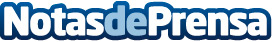 Es fa efectiva la millora de la Unitat de Neuroimmunologia i Esclerosi Múltiple de l'Hospital Universitari Dr. Josep Trueta, a GironaLa Unitat de Neuroimmunologia i Esclerosi Múltiple Territorial Girona, que pertany al Servei de Neurologia de l’Hospital Universitari Dr. Josep Trueta, ha estrenat aquest mes passat de juliol nous espais assistencials al Parc Hospitalari Martí i Julià de Salt, a l'edifici de La RepúblicaDatos de contacto:Nota de prensa publicada en: https://www.notasdeprensa.es/es-fa-efectiva-la-millora-de-la-unitat-de Categorias: Medicina Cataluña http://www.notasdeprensa.es